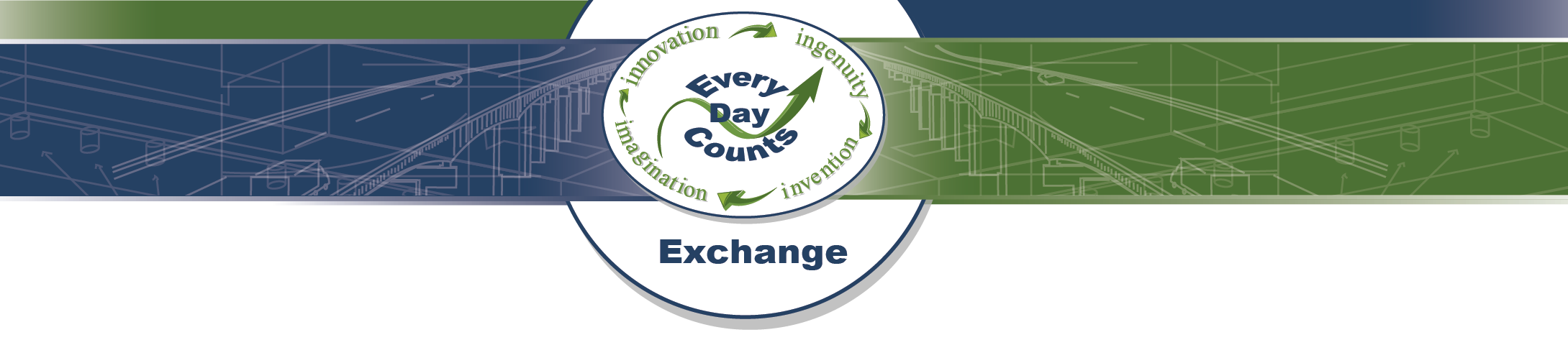 EDC Exchange for Local and Tribal AgenciesHigh Friction Surface Treatments June 26, 20142:00 – 4:00 pm Eastern Standard TimeTimeTopicPresenters2:00 – 2:05Overview and Accomplishmentsof the HFST initiativeJoe CheungFHWA – Office of SafetyCivil Engineer  2:05 – 2:25HFST technologyFrank JulianFHWA RCSafety Engineer2:25-2:45Local Discussion – Getting started                                             20 minutes2:45-3:05HFST experience in Thurston County, WashingtonScott Davis  Transportation EngineerThurston County, Washington State3:05 – 3:25HFST as crash reduction strategy in Kentucky( can get the exact title from Tracy)Tracy LovellSafety EngineerKentucky Transportation Cabinet3:25 – 3:45Local Discussion – Next Steps    20 minutes3:45 – 4:00National Question & Answer ForumNational Closing15 minutes